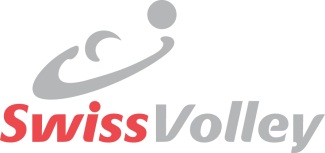 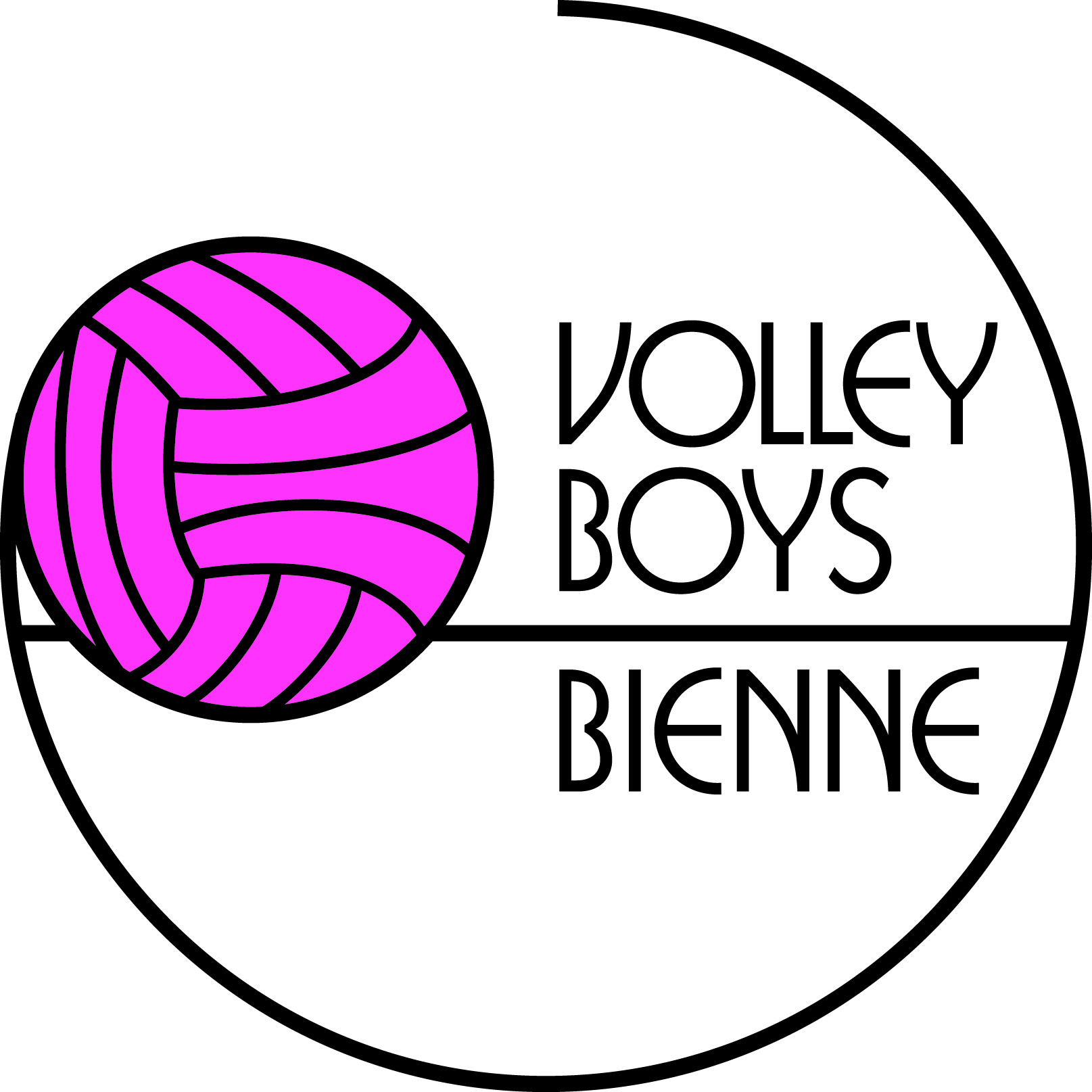 Senioren Schweizermeisterschaft 2017 – Anmeldung Championnat suisse seniors 2017 – Inscription Swiss Volley	Noémie Théodoloz	 031 303 37 56	noemie.theodoloz@volleyball.chVolleyboys Bienne	Marco Severino	 079 407 88 09	marco@volleyboys.ch  Frauen | femmes	 Männer | hommes 	Betrag pro Person (Spieler/in, Trainer/in) | montant par personne (joueur/joueuse, entraîneur)2	Die Kosten werden nach Eingang der Anmeldung durch den Organisator in Rechnung gestellt. | L’organisateur enverra la facture après	réception   du formulaire d’inscription. Anmeldeschluss | délai d’inscriptionMontag | lundi, 03.04.2017Swiss VolleyPostfach 3183000 Bern 14noemie.theodoloz@volleyball.chAchtung: Die Plätze sind limitiert. „First-come, first-served“Attention: Les places sont limitées. „First-come, first-served“Vereinsname nom du clubTeamname nom d’équipe Teamverantwortlicher | responsable d’équipeTeamverantwortlicher | responsable d’équipeTeamverantwortlicher | responsable d’équipeTeamverantwortlicher | responsable d’équipeName | nom Vorname | prénomStrasse, Nr. | rue, n°PLZ, Ort | NPA, lieu  privat | privéMobileE-mail (zwingend|obligatoire) Rechnungsadresse | adresse de facturationRechnungsadresse | adresse de facturationRechnungsadresse | adresse de facturationRechnungsadresse | adresse de facturationVerein | clubName | nomVorname | prénomStrasse, Nr. | rue, n° PLZ, Ort | NPA, lieu Teaminformationen | Informations d’équipeTeaminformationen | Informations d’équipeTeaminformationen | Informations d’équipeAnzahl Frauen | nombre de femmesAnzahl Frauen | nombre de femmesAnzahl Männer | nombre d’hommesAnzahl Männer | nombre d’hommesBemerkungen | remarquesBestellung | CommandeBestellung | CommandeBestellung | CommandeBestellung | CommandeBestellung | CommandeBestellung | CommandeMengequantitéBezeichnungdésignationPreis
prixCHFBetrag Totalmontant totalCHFInfrastrukturbeitrag pro Personfrais d’infrastructure par personne20.0020.001KAUTION | CAUTIONKAUTION | CAUTIONKAUTION | CAUTION300.00300.00TOTAL CHFTOTAL CHFTOTAL CHFTOTAL CHFKaution + Schiedsrichterkosten** | caution + frais d’arbitrage**Kaution + Schiedsrichterkosten** | caution + frais d’arbitrage**Kaution + Schiedsrichterkosten** | caution + frais d’arbitrage**Mit der Bezahlung der Turnierkosten wird eine Kaution von CHF 300.00 erhoben. Die Kaution wird für allfällige Schäden an Einrichtungen und Material, Tageslizenz sowie für die Schiedsrichterkosten verwendet.Avec le paiement des frais de tournoi, une caution de CHF 300.00 est perçue. La caution est utilisée pour couvrir des dégats éventuels aux infrastructures, le prix des éventuelles licences journalières ainsi que les frais d’arbitrage.Mit der Bezahlung der Turnierkosten wird eine Kaution von CHF 300.00 erhoben. Die Kaution wird für allfällige Schäden an Einrichtungen und Material, Tageslizenz sowie für die Schiedsrichterkosten verwendet.Avec le paiement des frais de tournoi, une caution de CHF 300.00 est perçue. La caution est utilisée pour couvrir des dégats éventuels aux infrastructures, le prix des éventuelles licences journalières ainsi que les frais d’arbitrage.Mit der Bezahlung der Turnierkosten wird eine Kaution von CHF 300.00 erhoben. Die Kaution wird für allfällige Schäden an Einrichtungen und Material, Tageslizenz sowie für die Schiedsrichterkosten verwendet.Avec le paiement des frais de tournoi, une caution de CHF 300.00 est perçue. La caution est utilisée pour couvrir des dégats éventuels aux infrastructures, le prix des éventuelles licences journalières ainsi que les frais d’arbitrage.Kautionsrückerstattung an :Remboursement à :IBAN-Nr.numéro d’IBANKautionsrückerstattung an :Remboursement à :Name der Bank nom de la banque   Kautionsrückerstattung an :Remboursement à :Konto-Inhaber titulaire du compte Kautionsrückerstattung an :Remboursement à :Adresse des Kontoinhabers**Schiedsrichter | arbitresAlle Schiedsrichter werden durch die RSK/ den Organisator rekruriert. Die Schiedsrichterspesen werden gleichmässig unter den teilnehmenden Mannschaften aufgeteilt.Les arbitres seront convoqués par la CRA/ l’organisateur. Les frais d’arbitrage sont répartis de manière égale entre les équipes participantes.